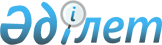 О проведении мероприятий по приписке на воинский учет граждан, исполняющимся семнадцать лет
					
			Утративший силу
			
			
		
					Решение акима Кармакшинского района Кызылординской области от 27 декабря 2011 года N 48. Зарегистрировано Департаментом юстиции Кызылординской области 09 января 2012 года за N 10-5-174. Утратило силу решением акима Кармакшинского района Кызылординской области от 06 марта 2012 года N 10      Сноска. Утратило силу решением акима Кармакшинского района Кызылординской области от 06.03.2012 N 10

      В соответствии с Законами Республики Казахстан от 23 января 2001 года "О местном государственном управлении и самоуправлении в Республике Казахстан", "О воинской обязанности и воинской службе" от 8 июля 2005 года и согласно Постановлению Правительства Республики Казахстан от 5 мая 2006 года за N 371 "Об утверждении Правил о порядке ведения воинского учета военнообязанных и призывников в Республике Казахстан" РЕШИЛ:



      1. В январе – марте 2012 года провести приписку к призывным участкам Кармакшинского района граждан мужского пола, которым в год приписки исполняется семнадцать лет.



      2. Контроль над исполнением данного решения возложить на заместителя акима А. Ерсултанова.



      3. Решение вводится в действие по истечении десяти календарных дней со дня его официального опубликования.      Аким Кармакшинского района                      М. Ергешбаев
					© 2012. РГП на ПХВ «Институт законодательства и правовой информации Республики Казахстан» Министерства юстиции Республики Казахстан
				